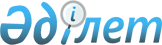 Таран ауданының ауылдық елді мекендеріне жұмыс істеуге және тұруға келген денсаулық сақтау, білім беру, әлеуметтік қамсыздандыру, мәдениет, спорт және агроөнеркәсіптік кешен саласындағы мамандарға 2018 жылы әлеуметтік қолдау шараларын көрсету туралы
					
			Мерзімі біткен
			
			
		
					Қостанай облысы Таран ауданы мәслихатының 2018 жылғы 13 ақпандағы № 161 шешімі. Қостанай облысының Әділет департаментінде 2018 жылғы 5 наурызда № 7572 болып тіркелді. Мерзімі өткендіктен қолданыс тоқтатылды
      "Агроөнеркәсіптік кешенді және ауылдық аумақтарды дамытуды мемлекеттік реттеу туралы" 2005 жылғы 8 шілдедегі Қазақстан Республикасы Заңы 18-бабының 8-тармағына сәйкес аудандық мәслихат ШЕШІМ ҚАБЫЛДАДЫ:
      1. Таран ауданының ауылдық елді мекендеріне жұмыс істеуге және тұруға келген денсаулық сақтау, білім беру, әлеуметтік қамсыздандыру, мәдениет, спорт және агроөнеркәсіптік кешен саласындағы мамандарға 2018 жылы көтерме жәрдемақы және тұрғын үй алу немесе салу үшін әлеуметтік қолдау көрсетілсін.
      2. Осы шешім алғашқы ресми жарияланған күнінен кейін күнтізбелік он күн өткен соң қолданысқа енгізіледі.
      "КЕЛІСІЛДІ"
      "Таран ауданы әкімдігінің
      экономика және қаржы бөлімі"
      мемлекеттік мекемесінің
      басшысы
      _________________ В. Ересько
      "13" ақпан 2018 жыл
					© 2012. Қазақстан Республикасы Әділет министрлігінің «Қазақстан Республикасының Заңнама және құқықтық ақпарат институты» ШЖҚ РМК
				
      Кезектен тыс сессияның төрайымы 

Н. Руднева

      Аудандық мәслихаттың хатшысы 

С. Сапабеков
